VA AWWA/VWEA Leadership Academy 2020-2021 Application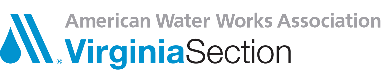 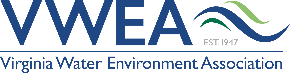 Background: The Leadership Academy is the newest VA AWWA/VWEA initiative developed for individuals in the industry of all ages interested in leadership topics including moral and ethical leadership, emotional intelligence, people styles, project management, and more. The Leadership Academy is organized into a yearlong course that will kick-off at WaterJAM 2020 and will conclude at WaterJAM 2021. The course will entail:committee involvement – participants will join a committee and help plan an event or get involved in committee activitiesa kickoff workshop at WaterJAM 2020 (9/16/20*)four (4) 1-hour remote leadership sessions (10/21/20, 2/24/21, 5/26/21, & 8/18/21*)four (4) All-day in-person workshops: Three workshops in rotating locations throughout Virginia (1/27/21, 4/28/21, & 7/14/21*), and a concluding workshop and graduation at WaterJAM 2021 (9/13/21*). *currently set dates may be subject to changeProgram Cost and Inclusions: The VA AWWA/VWEA Leadership Academy will require a fee of $700 per participant. This cost will include: Four (4) all-day workshops with breakfast, snacks, and lunchkick-off meeting at WaterJAM 2020 (WaterJAM 2020 registration is not required)and WaterJAM 2021 Registration where the concluding workshop will take placeProgram cost will not include transportation costs to workshops, any lodging expenses, or WaterJAM 2020 registration costs. As stated above, participants may attend the kickoff meeting at WaterJAM 2020 without registering for WaterJAM 2020. Invoices for the Leadership Academy will be sent to applicants after acceptance to the course and must be paid in full before the kick-off meeting at WaterJAM 2020. Instructions: Please read the instructions before completing the application.  The application period opens May 1, 2020.  In order for your application to be considered, VA AWWA/VWEA must receive all complete materials by the application deadline, June 26th, 2020.To apply, the following application documents should be completed electronically and submitted in one (1) email to VA AWWA/VWEA (admin@vaawwa.org) by June 26th, 2020:2-Page Leadership Academy Membership ApplicationLetter of Support from SupervisorResumeVA AWWA/VWEA Membership Application or Member IDApplication Information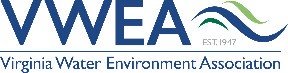 Name: ______________________		Business Phone: ________________________Email: _______________________		Cell Phone: ____________________________Company:____________________		Time with Company:_____________________Work Address:______________________________________________________________Current Position:_____________________________________________________________Licenses or Certifications held:__________________________________________________Plans to obtain Licenses or Certifications:_____________________________________________________________________________________________________________________Position Description/Role:_______________________________________________________________________________________________________________________________________________________________________________________________________________________________________________________________________________________________________________________________________________________________________Current Career Goals:_________________________________________________________________________________________________________________________________________________________________________________________________________________________________________________________________________________________________________________________________________________________________________Are you a member of VA AWWA/VWEA? Yes or No. If No, please provide application for membership in Leadership Academy Application Package. If Yes, VA AWWA/VWEA Member ID: _________________________List volunteer activities with VA AWWA/VWEA: ______________________________________________________________________________________________________________________________________________________________________________________________________________________________________________________________________________________________________________________________________________________Please list any other community involvement activities and indicate the organization name, dates of participation and any leadership roles held: ________________________________________________________________________________________________________________________________________________________________________________________________Please list any other Leadership Trainings or Seminars you have attended: ________________ ________________________________________________________________________________________________________________________________________________________Please list your educational history and degrees held: _____________________________________________________________________________________________________________Brief Essay (500 Word Limit): Please include:Description of why you would like to be a part of the Leadership Academy.What you hope to gain from the program.Discuss a leader you admire and why.____________________________________________________________________________________________________________________________________________________________________________________________________________________________________________________________________________________________________________________________________________________________________________________________Letter of Support Guidelines Each applicant must submit one (1) Letter of Support completed by the applicant’s work supervisor from the applicant’s current employer. The Letter of Support form can be found at www.vaawwa.org. Applications are not reviewed until complete with the Letter of Support. All items should be submitted together, once all items are complete, they may be submitted online by email (admin@vaawwa.org). Application materials submitted separately will not be reviewed.Name of work mentor or supervisor completing your Letter of Support: ____________________Program Statement AgreementThe Leadership Academy has a competitive application process. Classes are designed to have a balance of professionals from different fields within the water and wastewater industry; class sizes are limited to provide an enriched, focused experience for attendees. By signing or typing your name below, you are certifying that you have read and understood this application:Signature: _________________________Date: _____________________________